New Program 		Rule 24 Matrix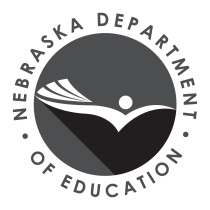 Revised Program 		Table of Alignment of Standards and AssessmentsName of Institution: 	Date Submitted: 	Endorsement: EARLY CHILDHOOD EDUCATION	Grade Levels:  PK-GRADE 3Total Hours Required by Rule 24: 18	Program Hours Required by Institution: 		Endorsement Type: SUPPLEMENTALPlace an X in the box corresponding to the course that meets the following requirements:Place an X in the box corresponding to the course that meets the following requirements:List the courses the institution requires to meet Rule 24 requirements, associated Guidelines, and program hours required by the institution for this endorsement in the first row: (If more than 35 courses please fill out additional sheets)List the courses the institution requires to meet Rule 24 requirements, associated Guidelines, and program hours required by the institution for this endorsement in the first row: (If more than 35 courses please fill out additional sheets)List the courses the institution requires to meet Rule 24 requirements, associated Guidelines, and program hours required by the institution for this endorsement in the first row: (If more than 35 courses please fill out additional sheets)List the courses the institution requires to meet Rule 24 requirements, associated Guidelines, and program hours required by the institution for this endorsement in the first row: (If more than 35 courses please fill out additional sheets)List the courses the institution requires to meet Rule 24 requirements, associated Guidelines, and program hours required by the institution for this endorsement in the first row: (If more than 35 courses please fill out additional sheets)List the courses the institution requires to meet Rule 24 requirements, associated Guidelines, and program hours required by the institution for this endorsement in the first row: (If more than 35 courses please fill out additional sheets)List the courses the institution requires to meet Rule 24 requirements, associated Guidelines, and program hours required by the institution for this endorsement in the first row: (If more than 35 courses please fill out additional sheets)List the courses the institution requires to meet Rule 24 requirements, associated Guidelines, and program hours required by the institution for this endorsement in the first row: (If more than 35 courses please fill out additional sheets)List the courses the institution requires to meet Rule 24 requirements, associated Guidelines, and program hours required by the institution for this endorsement in the first row: (If more than 35 courses please fill out additional sheets)List the courses the institution requires to meet Rule 24 requirements, associated Guidelines, and program hours required by the institution for this endorsement in the first row: (If more than 35 courses please fill out additional sheets)List the courses the institution requires to meet Rule 24 requirements, associated Guidelines, and program hours required by the institution for this endorsement in the first row: (If more than 35 courses please fill out additional sheets)List the courses the institution requires to meet Rule 24 requirements, associated Guidelines, and program hours required by the institution for this endorsement in the first row: (If more than 35 courses please fill out additional sheets)List the courses the institution requires to meet Rule 24 requirements, associated Guidelines, and program hours required by the institution for this endorsement in the first row: (If more than 35 courses please fill out additional sheets)List the courses the institution requires to meet Rule 24 requirements, associated Guidelines, and program hours required by the institution for this endorsement in the first row: (If more than 35 courses please fill out additional sheets)List the courses the institution requires to meet Rule 24 requirements, associated Guidelines, and program hours required by the institution for this endorsement in the first row: (If more than 35 courses please fill out additional sheets)List the courses the institution requires to meet Rule 24 requirements, associated Guidelines, and program hours required by the institution for this endorsement in the first row: (If more than 35 courses please fill out additional sheets)List the courses the institution requires to meet Rule 24 requirements, associated Guidelines, and program hours required by the institution for this endorsement in the first row: (If more than 35 courses please fill out additional sheets)List the courses the institution requires to meet Rule 24 requirements, associated Guidelines, and program hours required by the institution for this endorsement in the first row: (If more than 35 courses please fill out additional sheets)List the courses the institution requires to meet Rule 24 requirements, associated Guidelines, and program hours required by the institution for this endorsement in the first row: (If more than 35 courses please fill out additional sheets)List the courses the institution requires to meet Rule 24 requirements, associated Guidelines, and program hours required by the institution for this endorsement in the first row: (If more than 35 courses please fill out additional sheets)List the courses the institution requires to meet Rule 24 requirements, associated Guidelines, and program hours required by the institution for this endorsement in the first row: (If more than 35 courses please fill out additional sheets)List the courses the institution requires to meet Rule 24 requirements, associated Guidelines, and program hours required by the institution for this endorsement in the first row: (If more than 35 courses please fill out additional sheets)List the courses the institution requires to meet Rule 24 requirements, associated Guidelines, and program hours required by the institution for this endorsement in the first row: (If more than 35 courses please fill out additional sheets)List the courses the institution requires to meet Rule 24 requirements, associated Guidelines, and program hours required by the institution for this endorsement in the first row: (If more than 35 courses please fill out additional sheets)List the courses the institution requires to meet Rule 24 requirements, associated Guidelines, and program hours required by the institution for this endorsement in the first row: (If more than 35 courses please fill out additional sheets)List the courses the institution requires to meet Rule 24 requirements, associated Guidelines, and program hours required by the institution for this endorsement in the first row: (If more than 35 courses please fill out additional sheets)List the courses the institution requires to meet Rule 24 requirements, associated Guidelines, and program hours required by the institution for this endorsement in the first row: (If more than 35 courses please fill out additional sheets)List the courses the institution requires to meet Rule 24 requirements, associated Guidelines, and program hours required by the institution for this endorsement in the first row: (If more than 35 courses please fill out additional sheets)List the courses the institution requires to meet Rule 24 requirements, associated Guidelines, and program hours required by the institution for this endorsement in the first row: (If more than 35 courses please fill out additional sheets)List the courses the institution requires to meet Rule 24 requirements, associated Guidelines, and program hours required by the institution for this endorsement in the first row: (If more than 35 courses please fill out additional sheets)List the courses the institution requires to meet Rule 24 requirements, associated Guidelines, and program hours required by the institution for this endorsement in the first row: (If more than 35 courses please fill out additional sheets)List the courses the institution requires to meet Rule 24 requirements, associated Guidelines, and program hours required by the institution for this endorsement in the first row: (If more than 35 courses please fill out additional sheets)List the courses the institution requires to meet Rule 24 requirements, associated Guidelines, and program hours required by the institution for this endorsement in the first row: (If more than 35 courses please fill out additional sheets)List the courses the institution requires to meet Rule 24 requirements, associated Guidelines, and program hours required by the institution for this endorsement in the first row: (If more than 35 courses please fill out additional sheets)List the courses the institution requires to meet Rule 24 requirements, associated Guidelines, and program hours required by the institution for this endorsement in the first row: (If more than 35 courses please fill out additional sheets)D Certification Endorsement Requirements: This endorsement requires a minimum of 18 semester hours specific to early childhood education that address preschool and kindergarten levels and includes the identification of deficiencies and effective instructional and intervention strategies related to mathematics and reading.EXAMPLE:
CHEM 101 or 102 3 CRD1 Practicum.  Candidates must complete a 45 clock-hour practicum working with preschool (prekindergarten) children.D1 Practicum.  Candidates must complete a 45 clock-hour practicum working with preschool (prekindergarten) children.Promoting Child Development and Learning - Candidates prepared in early childhood degree programs are grounded in a child development knowledge base.  They use their understanding of young children’s characteristics and needs, and of multiple interacting influences on children’s development and learning, to create environments that are healthy, respectful, supportive, and challenging for each child. Promoting Child Development and Learning - Candidates prepared in early childhood degree programs are grounded in a child development knowledge base.  They use their understanding of young children’s characteristics and needs, and of multiple interacting influences on children’s development and learning, to create environments that are healthy, respectful, supportive, and challenging for each child. Know and understand young children’s characteristics and needs, from birth through age 8.Know and understand young children’s characteristics and needs, from birth through age 8.Know and understand the multiple influences on early development and learning, andKnow and understand the multiple influences on early development and learning, andUse developmental knowledge to create healthy, respectful, supportive, and challenging learning environments for young children. Use developmental knowledge to create healthy, respectful, supportive, and challenging learning environments for young children. Building Family and Community Relationships - Candidates prepared in early childhood degree programs understand that successful early childhood education depends upon partnerships with children’s families and communities.  They know about, understand, and value the importance and complex characteristics of children’s families and communities.  They use this understanding to create respectful, reciprocal relationships that support and empower families, and to involve all families in their children’s development and learning. Building Family and Community Relationships - Candidates prepared in early childhood degree programs understand that successful early childhood education depends upon partnerships with children’s families and communities.  They know about, understand, and value the importance and complex characteristics of children’s families and communities.  They use this understanding to create respectful, reciprocal relationships that support and empower families, and to involve all families in their children’s development and learning. Know about and understand diverse family and community characteristics.Know about and understand diverse family and community characteristics.Support and engage families and communities through respectful, reciprocal relationships, andSupport and engage families and communities through respectful, reciprocal relationships, andInvolve families and communities in young children’s development and learning. Involve families and communities in young children’s development and learning. Observing, Documenting, and Assessing to Support Young Children and Families - Candidates prepared in early childhood degree programs understand that child observation, documentation, and other forms of assessment are central to the practice of all early childhood professionals. They know about and understand the goals, benefits, and uses of assessment.  They know about and use systematic observations, documentation, and other effective assessment strategies in a responsible way, in partnership with families and other professionals, to positively influence the development of every child. Observing, Documenting, and Assessing to Support Young Children and Families - Candidates prepared in early childhood degree programs understand that child observation, documentation, and other forms of assessment are central to the practice of all early childhood professionals. They know about and understand the goals, benefits, and uses of assessment.  They know about and use systematic observations, documentation, and other effective assessment strategies in a responsible way, in partnership with families and other professionals, to positively influence the development of every child. Understand the goals, benefits, and uses of assessment – including its use in development of appropriate goals, curriculum, and teaching strategies for young children, Understand the goals, benefits, and uses of assessment – including its use in development of appropriate goals, curriculum, and teaching strategies for young children, Know about and use observation, documentation, and other appropriate assessment tools and approaches, including the use of technology in documentation, assessment, and data collection, Know about and use observation, documentation, and other appropriate assessment tools and approaches, including the use of technology in documentation, assessment, and data collection, Understand and practice responsible assessment to promote positive outcomes for each child, including the use of assistive technology for children with disabilities, andUnderstand and practice responsible assessment to promote positive outcomes for each child, including the use of assistive technology for children with disabilities, andKnow about assessment partnerships with families and with professional colleagues to build effective learning environments. Know about assessment partnerships with families and with professional colleagues to build effective learning environments. Using Developmentally Effective Approaches - Candidates prepared in early childhood degree programs understand that teaching and learning with young children is a complex enterprise, and its details vary depending on children’s ages, characteristics, and the settings within which teaching and learning occur.  They understand and use positive relationships and supportive interactions as the foundation for their work with young children and families.  Candidates know, understand, and use a wide array of developmentally appropriate approaches, instructional strategies, and tools to connect with children and families and positively influence each child’s development and learning. Using Developmentally Effective Approaches - Candidates prepared in early childhood degree programs understand that teaching and learning with young children is a complex enterprise, and its details vary depending on children’s ages, characteristics, and the settings within which teaching and learning occur.  They understand and use positive relationships and supportive interactions as the foundation for their work with young children and families.  Candidates know, understand, and use a wide array of developmentally appropriate approaches, instructional strategies, and tools to connect with children and families and positively influence each child’s development and learning. Understand positive relationships and supportive interactions as the foundation of their work with young children,Understand positive relationships and supportive interactions as the foundation of their work with young children,Know and understand effective strategies and tools for early education, including appropriate uses of technology,Know and understand effective strategies and tools for early education, including appropriate uses of technology,Use a broad repertoire of developmentally appropriate teaching/learning approaches, andUse a broad repertoire of developmentally appropriate teaching/learning approaches, andReflect on own practice to promote positive outcomes for each child. Reflect on own practice to promote positive outcomes for each child. Using Content Knowledge to Build Meaningful Curriculum - Candidates prepared in early childhood degree programs use their knowledge of academic disciplines to design, implement, and evaluate experiences that promote positive development and learning for each and every young child.  Candidates understand the importance of developmental domains and academic (or content) disciplines in early childhood curriculum.  They know the essential concepts, inquiry tools, and structure of content areas, including academic subjects, and can identify resources to deepen their understanding.  Candidates use their own knowledge and other resources to design, implement, and evaluate meaningful, challenging curriculum that promotes comprehensive developmental and learning outcomes for every young child. Using Content Knowledge to Build Meaningful Curriculum - Candidates prepared in early childhood degree programs use their knowledge of academic disciplines to design, implement, and evaluate experiences that promote positive development and learning for each and every young child.  Candidates understand the importance of developmental domains and academic (or content) disciplines in early childhood curriculum.  They know the essential concepts, inquiry tools, and structure of content areas, including academic subjects, and can identify resources to deepen their understanding.  Candidates use their own knowledge and other resources to design, implement, and evaluate meaningful, challenging curriculum that promotes comprehensive developmental and learning outcomes for every young child. Understand content knowledge and resources in academic disciplines:  language and literacy; the arts – music, creative movement, dance, drama, visual arts; mathematics; science, physical activity, physical education, health and safety; and social studies,Understand content knowledge and resources in academic disciplines:  language and literacy; the arts – music, creative movement, dance, drama, visual arts; mathematics; science, physical activity, physical education, health and safety; and social studies,Know and use the central concepts, inquiry tools, and structures of content areas or academic disciplines, andKnow and use the central concepts, inquiry tools, and structures of content areas or academic disciplines, andUse own knowledge, appropriate early learning standards, and other resources to design, implement, and evaluate developmentally meaningful and challenging curriculum for each child.Use own knowledge, appropriate early learning standards, and other resources to design, implement, and evaluate developmentally meaningful and challenging curriculum for each child.Becoming a Professional - Candidates prepared in early childhood degree programs identify and conduct themselves as members of the early childhood profession.  They know and use ethical guidelines and other professional standards related to early childhood practice.  They are continuous, collaborative learners who demonstrate knowledgeable, reflective and critical perspectives on their work, making informed decisions that integrate knowledge from a variety of sources.  They are informed advocates for sound educational practices and policies. Becoming a Professional - Candidates prepared in early childhood degree programs identify and conduct themselves as members of the early childhood profession.  They know and use ethical guidelines and other professional standards related to early childhood practice.  They are continuous, collaborative learners who demonstrate knowledgeable, reflective and critical perspectives on their work, making informed decisions that integrate knowledge from a variety of sources.  They are informed advocates for sound educational practices and policies. Identify and involve oneself with the early childhood field,Identify and involve oneself with the early childhood field,Know about and uphold ethical standards and other early childhood professional guidelines,Know about and uphold ethical standards and other early childhood professional guidelines,Engage in continuous, collaborative learning to inform practice; using technology effectively with young children, with peers, and as a professional resource,Engage in continuous, collaborative learning to inform practice; using technology effectively with young children, with peers, and as a professional resource,Integrate knowledgeable, reflective, and critical perspectives on early education, andIntegrate knowledgeable, reflective, and critical perspectives on early education, andEngage in informed advocacy for young children and the early childhood profession. Engage in informed advocacy for young children and the early childhood profession. Early Childhood Field Experiences - Field experiences and clinical practice are planned and sequenced so that candidates develop the knowledge, skills and professional dispositions necessary to promote the development and learning of young children across the entire developmental period of early childhood – in the early childhood age groups (ages 3 through 5 and kindergarten) and in the variety of settings that offer early education (such as early school grades, child care centers and homes, and Head Start programs.) Early Childhood Field Experiences - Field experiences and clinical practice are planned and sequenced so that candidates develop the knowledge, skills and professional dispositions necessary to promote the development and learning of young children across the entire developmental period of early childhood – in the early childhood age groups (ages 3 through 5 and kindergarten) and in the variety of settings that offer early education (such as early school grades, child care centers and homes, and Head Start programs.) Opportunities to observe and practice in early childhood age groups (ages 3 through 5 and kindergarten), andOpportunities to observe and practice in early childhood age groups (ages 3 through 5 and kindergarten), andOpportunities to observe and practice in early education settings (such as child care centers and homes, preschools, and Head Start programs.)Opportunities to observe and practice in early education settings (such as child care centers and homes, preschools, and Head Start programs.)